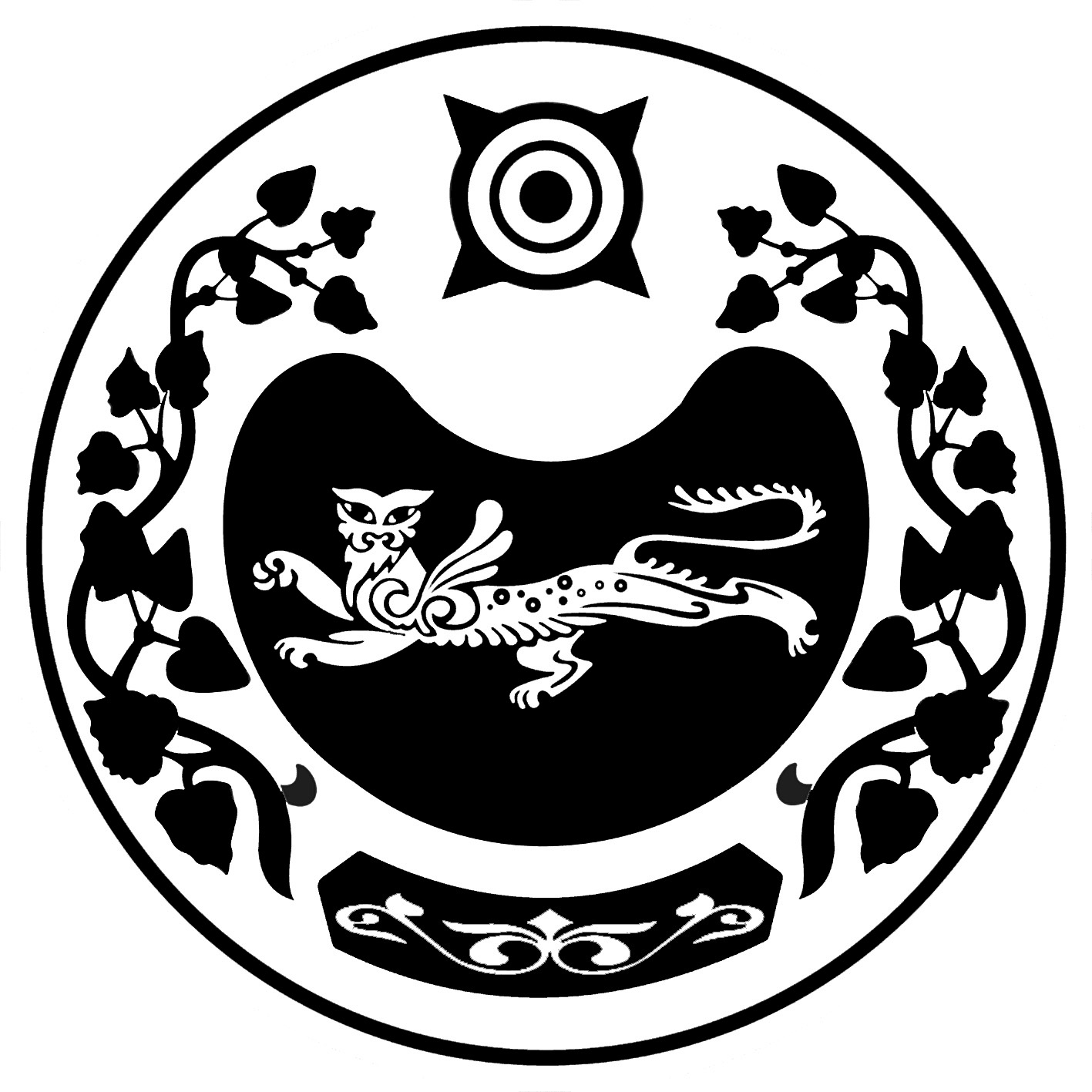 СОВЕТ ДЕПУТАТОВ ДОМОЖАКОВСКОГО  СЕЛЬСОВЕТАР Е Ш Е Н И Еот 13.05. 2020г.	       аал Доможаков                         № 185Совета депутатов Доможаковского  сельсовета Усть-Абаканского района Республики Хакасия «О передаче полномочий по решению вопросов местного значения Доможаковского сельсовета Усть-Абаканского района Республики Хакасия органам местного самоуправления Усть-Абаканского района Республики Хакасия»На основании части 4 статьи 15 Федерального закона от 06.10.2003 № 131-ФЗ «Об общих принципах организации местного самоуправления в Российской Федерации», части 3 статьи 9 Устава муниципального образования Доможаковского сельсовет, Совет депутатов Доможаковского сельсовета РЕШИЛ:1. Передать органам местного самоуправления Усть-Абаканского района Республики Хакасия осуществление полномочий органов местного самоуправления Доможаковского сельсовета Республики Хакасия по решению вопросов местного значения, установленных частями 1 и 3 статьи 14 Федерального закона от 06.10.2003 № 131-ФЗ «Об общих принципах организации местного самоуправления в Российской Федерации», пунктом 1 статьи 2 Закона Республики Хакасия от 07.11.2014 № 84-ЗРХ «О закреплении отдельных вопросов местного значения за сельскими поселениями в Республике Хакасия», по организации на территории Доможаковского сельсовета тепло-, водоснабжения населения на 2021 год, в соответствии с условиями, предусмотренными ранее заключенным между органами местного самоуправления Доможаковского сельсовета и Усть-Абаканского района соглашением о передаче соответствующих полномочий на 2020 год.2. Настоящее решение вступает в силу со дня его принятия.Глава Доможаковского сельсовета 			М.В. Ощенкова